  dd.   (update 01/06/2023)Een verantwoordelijke voor een gereglementeerde functie bij een VVB moet beschikken over passende deskundigheid en professionele betrouwbaarheid om zijn functie uit te oefenen. Ook wanneer de benoeming van een verantwoordelijke in een gereglementeerde functie moet worden hernieuwd, is het de taak van de FSMA om te beoordelen of aan die vereisten is voldaan.In het licht daarvan verzoeken wij u deze vragenlijst in te vullen voor elke herbenoeming van een verantwoordelijke in een gereglementeerde functie.Deze vragenlijst bestaat uit twee delen, die beide moeten worden ingevuld.Bent u kandidaat voor een herbenoeming als verantwoordelijke voor een gereglementeerde functie? Vul dan luik A in.Wij hebben uw antwoorden op deze vragenlijst nodig om na te gaan of u nog steeds beschikt over de passende deskundigheid en professionele betrouwbaarheid. Als u twijfelt of bepaalde informatie relevant is, doet u er goed aan ze toch te vermelden. U kan daarbij toelichten waarom u denkt dat de informatie niet (meer) relevant is. De FSMA zal haar beslissing nemen op basis van een algemene en gewogen beoordeling van alle informatie waarover zij beschikt. Wij kijken onder meer naar eventuele verzachtende omstandigheden, de mate waarin de feiten aan u toerekenbaar zijn, de genomen maatregelen om de problemen op te lossen, het tijdsverloop sinds de feiten, …. Wij kunnen u ook uitnodigen voor een gesprek.Bent u de VVB die een herbenoeming in een gereglementeerde functie voorstelt? Vul dan luik B in.Een VVB die een kandidaat voordraagt voor een gereglementeerde functie, moet nagaan of de voorgedragen persoon over de passende deskundigheid en professionele betrouwbaarheid beschikt.Wij eerbiedigen uw privacyLuik A : U kandideert voor een herbenoeming in een gereglementeerde functieU verbindt zich ertoe om volledig en waarheidsgetrouw te antwoorden☐	Ik verbind me ertoe de gegevens volledig en waarheidsgetrouw in te vullen. Ik ben me ervan bewust dat het achterhouden of vervalsen van informatie een negatieve invloed kan hebben op de beoordeling van mijn professionele betrouwbaarheid en passende deskundigheid door de FSMA.Uw functieU bent …U oefent de gereglementeerde functie uit bij …Telkens als in deze vragenlijst “de instelling” wordt vermeld, bedoelen we deze onderneming.U bent kandidaat voor een herbenoemingU hebt de FSMA alle nodige informatie verstrekt voor de beoordeling van uw deskundigheid en professionele betrouwbaarheidU hebt de nodige informatie voor de uitoefening van deze gereglementeerde functie al verstrekt.Voor uw herbenoeming in een identieke functie, mag u verwijzen naar informatie en documenten die in het verleden al zijn overgemaakt aan de FSMA (na de publicatie van mededeling FSMA 2019_27 van 27 augustus 2019). Als die informatie of documenten niet langer uw huidige situatie weerspiegelen of niet langer geldig zijn, moet u de FSMA een bijgewerkte versie bezorgen. De informatie die eerder aan de FSMA is verstrekt, is nog altijd correctDe informatie die eerder aan de FSMA is verstrekt, is niet meer correctAls u niet hebt kunnen bevestigen dat alle uitspraken in punt 3.1 juist zijn, moet u de betrokken rubriek(en) van luik A opnieuw invullen:“Vragenlijst voor de kandidaten voor een gereglementeerde functie bij een vennootschap voor vermogensbeheer en beleggingsadvies” of “Vragenlijst voor benoeming en erkenning als complianceofficer bij beheervennootschappen van openbare (A)ICB’s en vennootschappen voor vermogensbeheer en beleggingsadvies”.Zo nodig moet u ook het document “toelichting professionele betrouwbaarheid” en/of het document “toelichting belangenconflicten” invullen.Uw handtekeningLuik B : U bent de instelling die de verantwoordelijke voor een gereglementeerde functie wil herbenoemenU hebt de FSMA alle nodige informatie verstrekt voor de beoordeling van de deskundigheid en professionele betrouwbaarheid van de erkend complianceofficerOpgelet, u hoeft dit deel 1 enkel in te vullen als het gaat om een herbenoeming in de functie van erkend complianceofficer. Ga onmiddellijk naar deel 2 (ondertekening door de instelling) als het gaat om een herbenoeming in een andere gereglementeerde functie. Om deel 1 in te vullen, mag u verwijzen naar informatie en documenten die in het verleden al zijn overgemaakt aan de FSMA (na de publicatie van mededeling FSMA 2019_27 van 27 augustus 2019) voor de uitoefening van de functie van erkend complianceofficer. Als die informatie of documenten niet langer de huidige situatie weerspiegelen of niet langer geldig zijn, moet u de FSMA een bijgewerkte versie bezorgen. De informatie die eerder aan de FSMA is verstrekt, is nog altijd correct De informatie die eerder aan de FSMA is verstrekt, is niet meer correctAls u niet hebt kunnen bevestigen dat alle uitspraken in punt 1.1 juist zijn, moet u de betrokken rubriek(en) van luik B van de “Vragenlijst voor benoeming en erkenning als complianceofficer bij beheervennootschappen van openbare (A)ICB’s en vennootschappen voor vermogensbeheer en beleggingsadvies” opnieuw invullen. Zo nodig moet u ook de bijlagen bij dit document opnieuw invullen.Handtekening van de instellingU bevestigt aan de FSMA dat …	u gemachtigd bent om deze vragenlijst in te vullen in naam van de instelling;	de antwoorden op deze vragenlijst correct en volledig zijn (enkel als u luik B, deel 1 hebt moeten invullen); 	de instelling, op grond van een zorgvuldige en redelijke beoordeling, van oordeel is dat de kandidaat voor de herbenoeming over de vereiste deskundigheid en professionele betrouwbaarheid beschikt, gelet op zijn functie;	de instelling nauwgezet heeft gecontroleerd dat de antwoorden van de kandidaat op de vragen van luik A van deze vragenlijst juist en volledig zijn.Opgelet!De instelling moet de FSMA spontaan en onmiddellijk op de hoogte brengen als de antwoorden op deze vragenlijst niet meer geldig zijn. Zij gebruikt daarvoor de vragenlijst waarmee zij wijzigingen in verband met de passende deskundigheid of professionele betrouwbaarheid ter kennis brengt van de FSMA. Deze verplichting geldt vooral indien de wijziging van de verstrekte informatie een betekenisvolle invloed kan hebben op de vereiste deskundigheid en de professionele betrouwbaarheid van de kandidaat, of op de collectieve geschiktheid van de raad van bestuur. Wij vragen daarbij uw bijzondere aandacht voor de hoofdstukken over de professionele betrouwbaarheid, de belangenconflicten en de tijdsbesteding.Vergeet de FSMA ook niet onmiddellijk op de hoogte te brengen van de stopzetting van de betrokken functie. Gebruik daarvoor de vragenlijst waarmee u de stopzetting van een gereglementeerde functie ter kennis brengt van de FSMAWat is de wettelijke basis van deze vragenlijst? De FSMA stelt u deze vragen op basis van de artikelen 12, 13, 23, 35, 47 en 84 van de wet van 25 oktober 2016 betreffende de toegang tot het beleggingsdienstenbedrijf en betreffende het statuut van en het toezicht op de vennootschappen voor vermogensbeheer en beleggingsadvies.Deze vragenlijst houdt rekening met de op 2 juli 2021 gepubliceerde gezamenlijke richtsnoeren van EBA en ESMA voor het beoordelen van de geschiktheid van leden van het leidinggevend orgaan en medewerkers met een sleutelfunctie.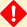 Het is belangrijk dat u alle vragen ernstig, waarheidsgetrouw en volledig beantwoordt.De kwaliteit van uw antwoorden zal een grote invloed hebben op de verwerkingstijd van uw aanvraag. U moet in uw antwoorden alle informatie vermelden waarvan u redelijkerwijze kan aannemen dat ze relevant zou kunnen zijn voor onze beoordeling. Bij haar beoordeling zal de FSMA rekening houden met de concrete omstandigheden en met de toelichting die u geeft.Het verdient aanbeveling dit document elektronisch in te vullen.Verwerking van persoonsgegevensDe FSMA verwerkt de persoonsgegevens die via deze vragenlijst en de bijhorende bijlagen worden verstrekt op de wijze die in haar Privacybeleid is beschreven. De FSMA verzamelt de opgevraagde persoonsgegevens in het kader van de uitoefening van haar toezicht op de naleving van de vereisten inzake professionele betrouwbaarheid en passende deskundigheid, zoals bepaald bij de artikelen 12, 13, 23, 35, 47 en 84 van de wet van 25 oktober 2016 betreffende de toegang tot het beleggingsdienstenbedrijf en betreffende het statuut van en het toezicht op de vennootschappen voor vermogensbeheer en beleggingsadvies. In het Privacybeleid vindt u eveneens meer informatie over uw privacyrechten en over hoe u deze rechten kan uitoefenen. Indien u in deze vragenlijst en/of het bijhorende toelichtingsdocument persoonsgegevens deelt van andere personen, vragen we u om die personen op de hoogte te stellen dat hun persoonsgegevens zijn meegedeeld aan de FSMA en dat de FSMA die gegevens zal verwerken in overeenstemming met haar Privacybeleid voor Fit & Proper-onderzoeken, dat beschikbaar is op haar website.Zonder voornoemde verklaring is dit document niet rechtsgeldig. Vink voornoemde verklaring dan ook steeds aan. Zo voorkomt u dat de verwerking van uw aanvraag nodeloos vertraging oploopt.NaamVoorna(a)m(en)RijksregisternummerGeslachtWoonplaatsTelefoonnummer(Professioneel) e-mailadresNaam van de instellingOndernemingsnummerUw functie(Duid hiernaast alle opties aan die op u van toepassing zijn)	Niet-uitvoerend bestuurder 	Uitvoerend bestuurder 	Lid van het directiecomité 	Effectieve leider (persoon die een sleutelfunctie uitoefent)	Effectieve leider van een buitenlands bijkantoor (Europese Economische Ruimte) 	Verantwoordelijke van de interneauditfunctie	Verantwoordelijke van de risicobeheerfunctie	Verantwoordelijke van de compliancefunctieFunctietitel 
(= uw functie zoals ze op het organogram vermeld staat)Vooropgestelde datum van herbenoemingEinddatum (voor zover bekend)Bevestig dat de informatie die eerder aan de FSMA is verstrekt, nog altijd correct is.Bevestig dat de informatie die eerder aan de FSMA is verstrekt, nog altijd correct is.Bevestig dat de informatie die eerder aan de FSMA is verstrekt, nog altijd correct is.Nr.UitspraakKan u bevestigen dat dit juist is?3.1.1Alle informatie die is meegedeeld in de rubriek “U beschikt over de passende deskundigheid” van de vragenlijst “Initiële benoeming” is nog altijd correct.	Ik bevestig dat dit juist is.3.1.2Alle informatie die is meegedeeld in de rubriek “U bent professioneel betrouwbaar” van de vragenlijst “Initiële benoeming” is nog altijd correct.	Ik bevestig dat dit juist is. 3.1.3Alle informatie die is meegedeeld in de rubriek “U weet welke mogelijke belangenconflicten spelen” van de vragenlijst ”Initiële benoeming” is nog altijd correct.	Ik bevestig dat dit juist is. 3.1.4Alle informatie die is meegedeeld in de rubriek “U kan voldoende tijd aan de functie besteden” van de vragenlijst “Initiële benoeming” is nog altijd correct.	Ik bevestig dat dit juist is. Vul in: 3.2.1  de rubriek “U beschikt over de passende deskundigheid” van de vragenlijst “Initiële benoeming”	ja	neen3.2.2   de rubriek “U bent professioneel betrouwbaar” van de vragenlijst “Initiële benoeming”	ja	neen3.2.3   de rubriek “U weet welke mogelijke belangenconflicten spelen” van de vragenlijst ”Initiële benoeming”	ja	neen3.2.4   de rubriek “U kan voldoende tijd aan de functie besteden” van de vragenlijst “Initiële benoeming”	ja	neenVóór u ondertekent: Hebt u de verplichte verklaring in punt 1 aangevinkt? Hebt u alle onderdelen correct en volledig ingevuld en alle vragen beantwoord? Hebt u de relevante rubrieken ingevuld en toegevoegd van het formulier Vragenlijst voor de kandidaten voor een gereglementeerde functie bij een vennootschap voor vermogensbeheer en beleggingsadvies of, als u een erkend complianceofficer bent, van het formulier Vragenlijst voor benoeming en erkenning als complianceofficer? Hebt u het toelichtingsdocument ingevuld en toegevoegd voor alle uitspraken over uw professionele betrouwbaarheid die niet meer (volledig) juist zijn?  Zo ja: hebt u de bijbehorende bijlagen toegevoegd (kopie van beslissingen, enz.)? Hebt u het toelichtingsdocument ingevuld en toegevoegd voor alle uitspraken over de belangenconflicten die niet meer (volledig) juist zijn? Hebt u een bewijs van identiteit (vb. een leesbare kopie van uw identiteitskaart of paspoort) toegevoegd? (niet nodig als u dit al eerder aan de FSMA heeft bezorgd en als het nog geldig is). Hebt u een uittreksel uit het strafregister toegevoegd conform artikel 596, eerste lid, van het Wetboek van Strafvordering, dat bestemd is voor gereglementeerde activiteiten en niet ouder is dan drie maanden te rekenen vanaf het overmaken van deze vragenlijst aan de FSMA? Vergeet niet deze vragenlijst te ondertekenen en te dateren.Opgelet: u moet de instelling en de FSMA spontaan en onmiddellijk op de hoogte brengen als de antwoorden die u hier gegeven hebt, niet langer geldig zijn als gevolg van nieuwe omstandigheden. Gebruik daarvoor de vragenlijst waarmee u wijzigingen in verband met de passende deskundigheid en professionele betrouwbaarheid ter kennis brengt van de FSMA. Deze verplichting geldt vooral indien de wijziging van de verstrekte informatie een betekenisvolle invloed kan hebben op uw passende deskundigheid en/of professionele betrouwbaarheid.DatumNaamHandtekeningBevestig dat de informatie die eerder aan de FSMA is verstrekt, nog altijd correct is.Bevestig dat de informatie die eerder aan de FSMA is verstrekt, nog altijd correct is.Bevestig dat de informatie die eerder aan de FSMA is verstrekt, nog altijd correct is.Nr.UitspraakKan u bevestigen dat dit juist is?1.1.1Alle informatie die is meegedeeld in de rubriek “U bent van mening dat de positie van de kandidaat binnen de instelling aan de wettelijke vereisten voldoet” van de vragenlijst “Initiële benoeming” is nog altijd correct.	Ik bevestig dat dit juist is.1.1.2Uw instelling beschikt over een beleid om belangenconflicten te voorkomen en te beheren.	Ik bevestig dat dit juist is.1.1.3Alle informatie die is meegedeeld in de rubriek “U bent van oordeel dat de kandidaat over de nodige vaardigheden beschikt om de verantwoordelijkheid voor de compliancefunctie te dragen” van de vragenlijst “Initiële benoeming” is nog altijd correct.	Ik bevestig dat dit juist is.1.1.4U hebt een rechtsbijstandsverzekering afgesloten	Ik bevestig dat dit juist is.Vul in:1.2.1   de rubriek “U bent van mening dat de positie van de kandidaat binnen de instelling aan de wettelijke vereisten voldoet” van de vragenlijst “Initiële benoeming”	ja	neen1.2.2   de rubriek “Uw instelling beschikt over een beleid om belangenconflicten te voorkomen en te beheren” van de vragenlijst “Initiële benoeming”	ja	neen1.2.3   de rubriek “U bent van oordeel dat de kandidaat over de nodige vaardigheden beschikt om de verantwoordelijkheid voor de compliancefunctie te dragen” van de vragenlijst “Initiële benoeming”	ja	neen1.2.4   de rubriek “U hebt een rechtsbijstandsverzekering afgesloten” van de vragenlijst “Initiële benoeming”	ja	neenDatumNaam van de vertegenwoordiger van de instellingVoornaam van de vertegenwoordiger van de instellingFunctie bij de instellingHandtekening 